Gr 2 U1 L2 T1		Label: ________________________________Label: _____________________________			             = one studentCOLORRedBluePinkYellow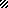 